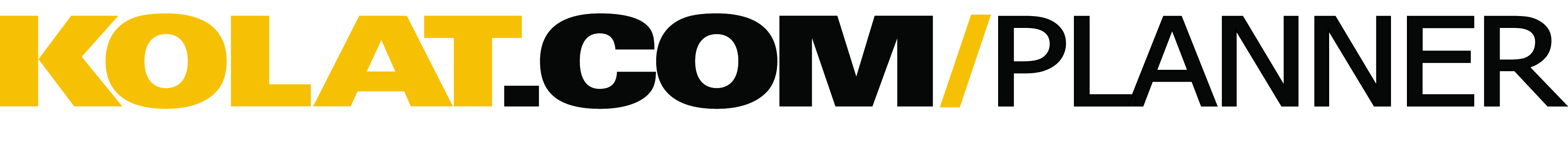 ​User Name:  KContardi
Coaching Background (level, year exp., etc.):  20+ HS Varsity
Training Level:  High School
Wrestling Style:  Collegiate

Session Goal:  Scoring off the head: Pass/slide By; Shucks, Etc....

Approx. Warm-Up Time:  10 min

Warm-Up Design:  3 min JogDynamic Warm Ups 3 sets (1 min Ea) groups of 3Monkey rollsSpeed takedowns 1 min eachTop bottom out quick escapes(2min) Line Drills: shoot, shoot cut, sprawl, shouler roll, hip heist, shoulder roll to hip heist, front roll, back roll, cartwheel, walk on hands.
Approx. Technique/Drilling Time:  30 min

Technique/Drilling Design:  Position Drills: mirrorScarecrow-cowboy sprawl (every 3 takedown and swap)Duck under to cut away (Duck but don't go to the mat; other guy attacks hands and escapes)Wind shield wiper drillArm Drags to in on shotUnder Hook to snap down and score Drilling: I use lower and upper to determine who is who in chain drilling ShotRE SHOT x5 shotRE SHOT- escape x5 shot-RE SHOTdown block and score x5 Technique and drilling: Show clips and drill: 2-3 min per move depending on experience.  Slide By Explanation Clip just an explanation of slide by. 1. clip 1 slide by Show Clip 2 also as it goes more into getting them to the mat. Get the partner to push back. Pay attention to the foot work. Keep Space 2. Clip 3: Shows a turk finish. 3. slide by to high C. Clip 4 4. Slide by to a double clip 5 5. Kolat's slide by clip 6
Approx. Live Wrestling:  20 min

Live Wrestling Design:  30 sec situational: 3 X each Partner a hold on to collar and pushes. Partner B tries exectuing a slide by. Under Hook: Front head lock Russian top: 2 on 1 Top: legs in top: spiral or claw ride on back: 15 sec goes Takedowns

Approx. Conditioning Time:  15 min

Conditioning Design:  Go through 3x: Jump thru's (30 sec)side hops (30)break down spin drill (30 sec); Dominator drill 1 min each.Total Practice Time Approx. 90 MinutesCopyright © 2015 Kolat.com LLC